О внесении изменений в решение Совета депутатов городскогоПоселения Андра от 29.09.2021 № 28 «Об утверждении Положения о муниципальном жилищном контроле в городском поселении Андра»В целях исполнения поручения, предусмотренного пунктом 4.4 протокола совещания Министерства экономического развития Российской федерации «Совершенствование риск-ориентированного подхода в контрольной (надзорной) деятельности» от 24 марта 2023 года № 14-Д24, а также пунктом 5.2.1 протокола заседания межведомственной рабочей группы по совершенствованию контрольной (надзорной) деятельности в Ханты-Мансийском автономном округе - Югре от 11 апреля 2023 года, руководствуясь Федеральным закон от 31 июля 2020 г. № 248-ФЗ «О государственном контроле (надзоре) и муниципальном контроле в Российской Федерации», Федеральным законом от 6 октября 2003 г. № 131-ФЗ «Об общих принципах организации местного самоуправления в Российской Федерации», Уставом городского  поселения Андра, Совет депутатов городского поселения Андра:Внести в приложение к решению Совета депутатов городского поселения Андра от 29.09.2021 № 28 «Об утверждении Положения о муниципальном жилищном контроле в городском поселении Андра» изменения согласно приложению, к настоящему решению.2. Опубликовать настоящее решение в официальном сетевом издании «Официальный сайт Октябрьского района» и разместить на официальном сайте городского поселения Андра в сети «Интернет».3. Настоящее решение вступает в силу со дня его официального опубликования.             4. Контроль за исполнением настоящего решения возложить на председателя Совета депутатов городского поселения Андра.Председатель Совета депутатов                                 Глава городского поселения Андрагородского поселения Андра ______________ Д.Л. Мороков                                    __________________А.А. Козырчиков20.11.2023 № 15 - 2023 «С-5»Приложение к решению Совета депутатов городского поселения Андраот «20» ноября 2023 № 15Приложение № 1 к Положению о муниципальном жилищном контроле в границах городского поселения Андра изложить в следующей редакции:"Перечень индикаторов риска нарушения обязательных требований при осуществлении муниципального жилищного контроля К индикаторам риска нарушения обязательных требований при осуществлении муниципального жилищного контроля муниципального жилищного фонда относится:1. Трехкратный и более рост количества обращений за квартал в сравнении с предшествующим аналогичным периодом и с аналогичным периодом предшествующего календарного года, поступивших в адрес органа муниципального жилищного контроля от граждан (поступивших способом, позволяющим установить личность обратившегося гражданина) или организаций, являющихся собственниками помещений в многоквартирном доме, граждан, являющихся пользователями помещений в многоквартирном доме, информации от органов государственной власти, из средств массовой информации, информационно-телекоммуникационной сети «Интернет», государственных информационных систем о фактах нарушений контролируемыми лицами обязательных требований, установленных частью 1 статьи 20 Жилищного кодекса Российской Федерации.2. Отсутствие в течение трех и более месяцев актуализации информации, подлежащей размещению в государственной информационной системе жилищно-коммунального хозяйства в соответствии с порядком, формами, сроками и периодичностью размещения, установленными в соответствии с частью 5 статьи 165 Жилищного кодекса Российской Федерации.».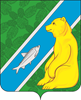 СОВЕТ ДЕПУТАТОВ ГОРОДСКОГО ПОСЕЛЕНИЯ АНДРАОктябрьского района Ханты – Мансийского автономного округа - ЮгрыРЕШЕНИЕПОСТАНОВЛЕНИЕСОВЕТ ДЕПУТАТОВ ГОРОДСКОГО ПОСЕЛЕНИЯ АНДРАОктябрьского района Ханты – Мансийского автономного округа - ЮгрыРЕШЕНИЕПОСТАНОВЛЕНИЕСОВЕТ ДЕПУТАТОВ ГОРОДСКОГО ПОСЕЛЕНИЯ АНДРАОктябрьского района Ханты – Мансийского автономного округа - ЮгрыРЕШЕНИЕПОСТАНОВЛЕНИЕСОВЕТ ДЕПУТАТОВ ГОРОДСКОГО ПОСЕЛЕНИЯ АНДРАОктябрьского района Ханты – Мансийского автономного округа - ЮгрыРЕШЕНИЕПОСТАНОВЛЕНИЕСОВЕТ ДЕПУТАТОВ ГОРОДСКОГО ПОСЕЛЕНИЯ АНДРАОктябрьского района Ханты – Мансийского автономного округа - ЮгрыРЕШЕНИЕПОСТАНОВЛЕНИЕСОВЕТ ДЕПУТАТОВ ГОРОДСКОГО ПОСЕЛЕНИЯ АНДРАОктябрьского района Ханты – Мансийского автономного округа - ЮгрыРЕШЕНИЕПОСТАНОВЛЕНИЕСОВЕТ ДЕПУТАТОВ ГОРОДСКОГО ПОСЕЛЕНИЯ АНДРАОктябрьского района Ханты – Мансийского автономного округа - ЮгрыРЕШЕНИЕПОСТАНОВЛЕНИЕСОВЕТ ДЕПУТАТОВ ГОРОДСКОГО ПОСЕЛЕНИЯ АНДРАОктябрьского района Ханты – Мансийского автономного округа - ЮгрыРЕШЕНИЕПОСТАНОВЛЕНИЕСОВЕТ ДЕПУТАТОВ ГОРОДСКОГО ПОСЕЛЕНИЯ АНДРАОктябрьского района Ханты – Мансийского автономного округа - ЮгрыРЕШЕНИЕПОСТАНОВЛЕНИЕСОВЕТ ДЕПУТАТОВ ГОРОДСКОГО ПОСЕЛЕНИЯ АНДРАОктябрьского района Ханты – Мансийского автономного округа - ЮгрыРЕШЕНИЕПОСТАНОВЛЕНИЕ«20»ноября2023г.№15пгт. Андрапгт. Андрапгт. Андрапгт. Андрапгт. Андрапгт. Андрапгт. Андрапгт. Андрапгт. Андрапгт. Андра